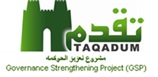 استمارة التوحيد القياسي الاجراءات المبسطة للخدمةرسم خريطة العملية :  الوقت المستغرقالاجراءات المبسطة  لتقديم الخدمة للمستفيد    1 يوم1 ساعة1 يوم7-30 يوم3 يوم1 يوم7-30 يوم1 يوم1 يوم30-40 يوم من ضمنها مدة الاعلان1 يوم7-30 يوم1 يوم رفع الملف الى البلديات / من قبل البلدية المعنيةاحالة المعاملة على شعبة الاملاك لاستحصال موافقة المخول / مدير البلدياتمفاتحة المخول لاستحصال الموافقة المبدئية / البلدياتاستحصال موافقة الجهات القطاعية المعنية / البلديات اعداد محضر التقدير من قبل لجنة التقديرمفاتحة المخول للمصادقة على محضر التقدير/ لجنة التقديراعادة المحضر المصادق الى البلديات / دائرة المخولاحالة الملف الى لجنة البيع والايجار للاعلان / الاملاك البلدياتاعلان المزايدة / لجنة البيع والايجار.اجراء المزايدة / لجنة البيع والايجاراحالة قائمة المزايدة للمخول للمصادقة/ لجنة البيع والايجاراعادة قائمة المزايدة المصادقة من قبل المخول/ دائرة المخولتبيلغ البلدية المعنية بحصول مصادقة المخول على قائمة المزايدة لاستكمال الاجراءات/ لجنة البيع والايجار